Лист согласованияПроект: Распоряжение Правительства Республики Карелия По вопросу: «О внесении изменений в распоряжение Правительства РК от 01.11.2010 №463р-П «Об утверждении состава Межведомственной комиссии по делам несовершеннолетних и защите их прав Республики Карелия»Подготовлен:  Администрацией Главы Республики КарелияРуководитель Администрации Главы Республики Карелия ______________________________ А.А. Моисеев Согласован с:_______________________________________________________________________________________________________________________________________________________________________________________________________________________________________________________________________________________________________________________________________________________________________________________________________________________________________________________________________________________________________________________________________________________________________________________________________________________________________________________________________________________________________________________________________________________________________________________________________________________________________________________________________________Заместитель Премьер-министраПравительства Республики Карелия_________________________ В.В. УличПервый заместитель Главы Республики Карелия -Премьер-министр Правительства Республики Карелии ______________________________________________________О.В. ТельновПравовое управление Администрации Главы Республики Карелия____________________________________Т.Н. ФедулинаИсполнитель: Яковлева Кира Александровна, ведущий специалист управления по вопросам общественной безопасности и взаимодействию с правоохранительными органами Администрации Главы Республики Карелия  (рабочий телефон: 799-402, мобильный телефон: 89004638943)Пояснительная запискак проекту распоряжения Правительства Республики КарелияПроект распоряжения Правительства Республики Карелия о внесении изменений в распоряжение Правительства РК от 01.11.2010 № 463р-П «Об утверждении состава Межведомственной комиссии по делам несовершеннолетних и защите их прав Республики Карелия» подготовлен в связи с вступлением в силу Закона Республики Карелия от 05.12.2016 № 2077-ЗРК «О внесении изменений в Закон Республики Карелия «Об организации деятельности комиссий по делам несовершеннолетних и защите их прав» и структурно-штатными изменениями.Проект не повлечет расходов бюджета Республики Карелия.Проект не содержит коррупциогенных факторов.Реализация проекта не требует изменений в нормативные правовые акты Республики Карелия.Проект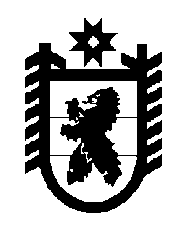 Российская Федерация Республика Карелия    ПРАВИТЕЛЬСТВО РЕСПУБЛИКИ КАРЕЛИЯРАСПОРЯЖЕНИЕот 23 марта 2017 года № 154р-Пг. ПетрозаводскВнести в распоряжение Правительства Республики Карелия от 1 ноября 2010 года № 463р-П (Собрание законодательства Республики Карелия, 2010, № 11, ст. 1482; 2011, № 11, ст. 1883; 2012, № 6, ст. 1187; № 9, ст. 1692; 2013, № 2, ст. 316; № 7, ст. 1292; № 10, ст. 1892; 2014, № 2, ст. 261; № 6, ст. 1123; № 12, ст. 2366; 2015, № 12, ст. 2476; 2016, № 6, с. 1291) с изменениями, внесенными распоряжением Правительства Республики Карелия от 16 ноября 2016 года №881р-П, следующие изменения:в пункте 1 слова «Межведомственной комиссии» заменить словом «Комиссии»;в составе Межведомственной комиссии по делам несовершеннолетних и защите их прав Республики Карелии, утвержденном указанным рапоряжением:а) в наименовании слова «Межведомственной комиссии» заменить словом «Комиссии»;б) слова «Члены Межведомственной комиссии» заменить словами «Члены Комиссии»; в) включить в состав Комиссии следующих лиц:Воробьева Л.В. – заместитель председателя комиссии по делам несовершеннолетних и защите их прав Петрозаводского городского округа (по согласованию); Яковлева К.А. – ведущий специалист Администрации Главы Республики Карелия, ответственный секретарь Комиссии;г) указать новые должности следующих лиц:Улич В.В. – заместитель Премьер-министра Правительства Республики Карелия, председатель Комиссии;Гармашов В.Г. – заместитель начальника полиции по охране общественного порядка Министерства внутренних дел по Республике Карелия, заместитель председателя Комиссии (по согласованию);Морозов А.Н. – Министр образования Республики Карелия, заместитель председателя Комиссии; Казаков Р.А. – начальник управления Администрации Главы Республики Карелия, руководитель аппарата Комиссии;д) исключить из состава Евстигнееву Д.В., Павлову Н.Г., Саливоник Е.С.Временно исполняющий обязанности  Глава Республики Карелия 	А.О. Парфенчиков 